Уважаемые жители!В период с 27.01.17г. по 30.01.2017г. в Свято-Успенский женский монастырь с. Елыкаево пребывают мощи свт. Луки Крымского (Войно-Ясенецкого).Будут служиться молебны и акафисты. Святитель Лука (Войно-Ясенецкий) 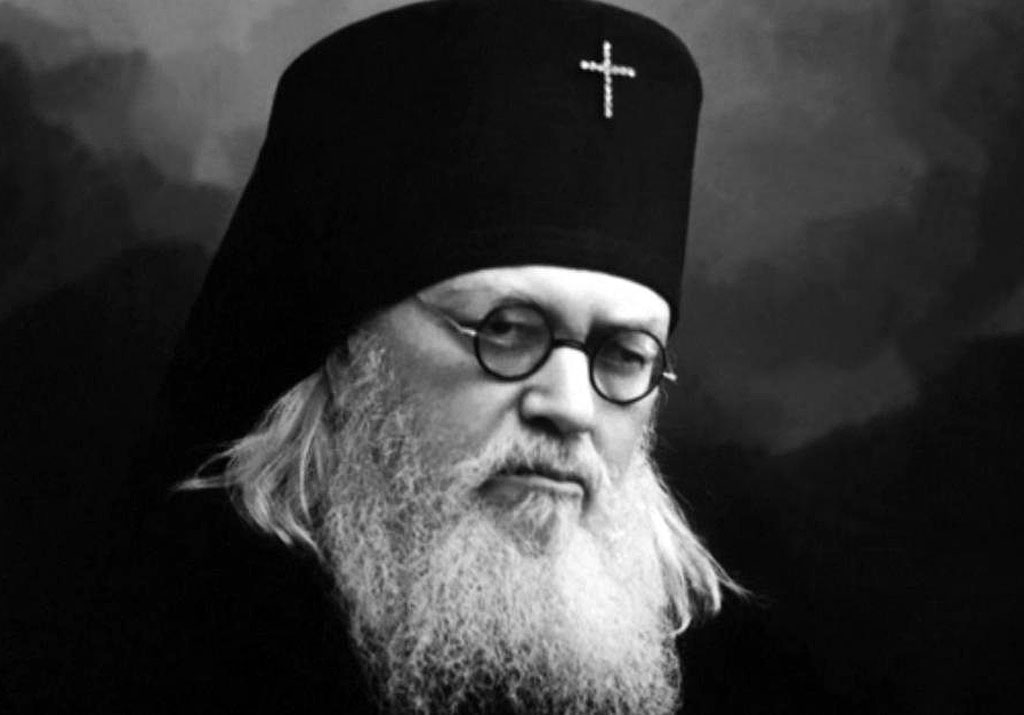 Профессор, врач, архиепископ. Он лечил обычных людей, многие из которых живы и сейчас; читал лекции будущим медикам, ныне практикующим врачам; был политзаключенным, прошедшим ссылки, тюрьмы, пытки; стал лауреатом Сталинской премии.Святитель Лука (Войно-Ясенецкий) спас от слепоты сотни людей, потеряв зрение в конце жизни. Это — гениальный врач и талантливый проповедник, который был верен этим двум призваниям. Он был христианином, обладающим огромной силой воли, честностью и безбоязненной верой. 27.01.2017г.    12:00торжественная встреча мощей и молебен с акафистом                         18:00молебен с акафистом28.01.2017г.    12:00молебен с акафистом29.01.2017г.     8:00молебен с акафистом30.01.2017г.     9: 00молебен с акафистом и проводы мощей